Animation – Buvette – Restauration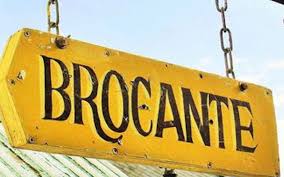 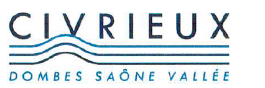 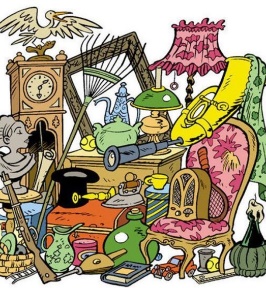 Linéaire d’exposition vendu : à partir de 3,00 m.Une longueur de 5 m minimum est obligatoire pour stationner un véhicule sur l’emplacement.Indiquer votre type de véhicule, le nombre et le lieu de stationnement Berline		 Fourgonnette	 Autre plus volumineux (sur parking) Sur emplacement 	 Sur parkingEmplacement souhaité (numéroter par ordre de préférence) :…. Route du château	…. Place de l’église	…. Place du village…. Rue de Massieux	…. Route du Bois Ravat	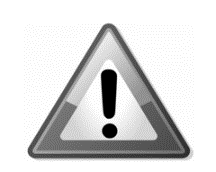 Souhait particulier : 	  J’atteste sur l’honneur ne pas participer à plus de deux manifestations de Les personnes ayant réservé même nature au cours de l’année civile.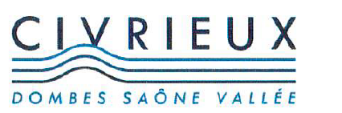 	Date : 		Signature24ème BROCANTE DE CIVRIEUX (Ain) Le dimanche 5 MAI 2024 - 6 h à 17 h Ouverte aux particuliers et aux professionnelsCOMITE DE JUMELAGE 24ème BROCANTE DE CIVRIEUX (Ain) Le dimanche 5 MAI 2024 - 6 h à 17 h Ouverte aux particuliers et aux professionnelsCOMITE DE JUMELAGE Bulletin d’inscription(Adresser à « Brocante » - Mairie – 7 rue du Château – 01390 CIVRIEUX)24ème BROCANTE DE CIVRIEUX (Ain) Le dimanche 5 MAI 2024 - 6 h à 17 h Ouverte aux particuliers et aux professionnelsCOMITE DE JUMELAGE 24ème BROCANTE DE CIVRIEUX (Ain) Le dimanche 5 MAI 2024 - 6 h à 17 h Ouverte aux particuliers et aux professionnelsCOMITE DE JUMELAGE Nom : 		Prénom : 	24ème BROCANTE DE CIVRIEUX (Ain) Le dimanche 5 MAI 2024 - 6 h à 17 h Ouverte aux particuliers et aux professionnelsCOMITE DE JUMELAGE 24ème BROCANTE DE CIVRIEUX (Ain) Le dimanche 5 MAI 2024 - 6 h à 17 h Ouverte aux particuliers et aux professionnelsCOMITE DE JUMELAGE Voie : 	24ème BROCANTE DE CIVRIEUX (Ain) Le dimanche 5 MAI 2024 - 6 h à 17 h Ouverte aux particuliers et aux professionnelsCOMITE DE JUMELAGE 24ème BROCANTE DE CIVRIEUX (Ain) Le dimanche 5 MAI 2024 - 6 h à 17 h Ouverte aux particuliers et aux professionnelsCOMITE DE JUMELAGE CP : 		Commune : 	VISITEURSEXPOSANTSEmail : 		 :	Entrée gratuite4,00 € le mètrePièce d’identité (copie à joindre obligatoirement) CNI	 Passeport	 Permis n° 	Longueur demandéPrix unitaireMontant (*)X 4,00 €(*) Chèque à libeller au nom du « Comité de jumelage »(*) Chèque à libeller au nom du « Comité de jumelage »(*) Chèque à libeller au nom du « Comité de jumelage »